                     ANEXO A–FICHA DE INSCRIÇÃO PARA CADASTRO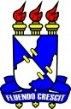 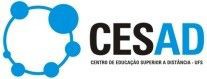 MEC/CAPES/UFS/POSGRAP/COPGD/CESAD/DBIFICHA DE INSCRIÇÃOMEC/CAPES/UFS/POSGRAP/COPGD/CESAD/DBIFICHA DE INSCRIÇÃOMEC/CAPES/UFS/POSGRAP/COPGD/CESAD/DBIFICHA DE INSCRIÇÃOMEC/CAPES/UFS/POSGRAP/COPGD/CESAD/DBIFICHA DE INSCRIÇÃOFOTO3X4Curso: Polo:Curso: Polo:Curso: Polo:Curso: Polo:IDENTIFICAÇÃO:IDENTIFICAÇÃO:IDENTIFICAÇÃO:IDENTIFICAÇÃO:Nome:Nome:Nome:Nome:Nome:Nome:RG:Órgão Emissor/UF:Data Emissão:Data de Nascimento:CPF:Título de Eleitor:Zona:Seção:Seção:Cert. MilitarData Emissão:Série:Órgão:Sexo:Feminino ()Masculino ()Estado Civil:Raça:Nacionalidade:Naturalidade:Nome do Pai:Nome do Pai:Nome do Pai:Nome do Pai:Nome do Pai:Nome do Pai:Nome da Mãe:Nome da Mãe:Nome da Mãe:Nome da Mãe:Nome da Mãe:Nome da Mãe:Endereço residencial:Endereço residencial:Endereço residencial:Endereço residencial:Endereço residencial:Endereço residencial:Cidade:UF:CEP:E-mail:Tel. Celular:Tel. Fixo: